О внесении изменений в постановление администрации Асановского сельского поселения Комсомольского района Чувашской Республики от 27 апреля 2016 г. № 16 «Об утверждении Положения о порядке сообщения муниципальными служащими администрации Асановского сельского поселения о возникновении личной при исполнении должностных обязанностей, которая приводит или может привести к конфликту интересов»Администрация Асановского сельского поселения Комсомольского района Чувашской Республики  п о с т а н о в л я е т:1. Внести в Положение о порядке сообщения муниципальными служащими администрации Асановского сельского поселения о возникновении личной при исполнении должностных обязанностей, которая приводит или может привести к конфликту интересов, утвержденное постановлением администрации Асановского сельского поселения Комсомольского района Чувашской Республики от 27 апреля 2016 г. № 16, следующие изменения:дополнить пунктом 1.1 следующего содержания: «1.1. Для целей соблюдения настоящего Положения используются следующие понятия:а) конфликтом интересов - ситуация, при которой личная заинтересованность (прямая или косвенная) лица, замещающего должность, замещение которой предусматривает обязанность принимать меры по предотвращению и урегулированию конфликта интересов, влияет или может повлиять на надлежащее, объективное и беспристрастное исполнение им должностных (служебных) обязанностей (осуществление полномочий);б) личная заинтересованность - возможность получения доходов в виде денег, иного имущества, в том числе имущественных прав, услуг имущественного характера, результатов выполненных работ или каких-либо выгод (преимуществ) лицом, указанным в части 1 настоящей статьи, и (или) состоящими с ним в близком родстве или свойстве лицами (родителями, супругами, детьми, братьями, сестрами, а также братьями, сестрами, родителями, детьми супругов и супругами детей), гражданами или организациями, с которыми лицо, указанное в части 1 настоящей статьи, и (или) лица, состоящие с ним в близком родстве или свойстве, связаны имущественными, корпоративными или иными близкими отношениями.»;пункты 5-7 признать утратившими силу.            2.    Настоящее постановление вступает в силу после его  официального опубликования в информационном бюллетене «Вестник Асановского сельского поселения» и подлежит размещению на официальном сайте администрации Асановского сельского поселения. Глава Асановского  сельского поселения                                  Н.Н.Карпов                                                                                ЧĂВАШ  РЕСПУБЛИКИКОМСОМОЛЬСКИ РАЙОНĔАСАНКАССИ ЯЛПОСЕЛЕНИЙĔНАДМИНИСТРАЦИЙĔЙЫШĂНУ07 ноябрь 2019 ç. № 47Асанкасси  ялĕ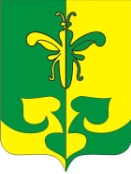 ЧУВАШСКАЯ РЕСПУБЛИКАКОМСОМОЛЬСКИЙ РАЙОНАДМИНИСТРАЦИЯАСАНОВСКОГО СЕЛЬСКОГО ПОСЕЛЕНИЯПОСТАНОВЛЕНИЕ07 ноября 2019 г.  № 47деревня Асаново